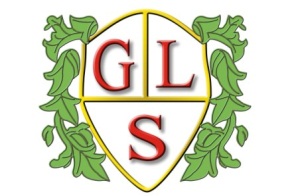 Rabbit Class Topics                      Autumn Term 2023Maths Place value and the four operations EnglishMyths and LegendsLetter WritingScience Natural Light vs ElectricityProperties and changes of materials- substance to solutionHistoryViking Invasion of BritainGeographyEurope Computing Basic word processing skillse-safety Design TechnologyDesigning and making a mobileWinter soupsSpanishSpanish greetingsSpanish festive celebrations ArtSculpture and 3D formMasquerade masksPSHEPersonal hygiene Relationships and friendships PEHockey Volleyball REReligion in the communityReligious stories at Christmas time